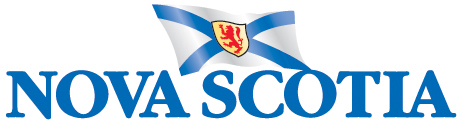 Appendix AEmployee Confidentiality AgreementPrivacy of Personal Health InformationThe Drug Information System (DIS) Program of the Department of Health and Wellness (DHW) along with <Name of Pharmacy Software Vendor> are committed to the protection of the privacy of patients’ personal health information.  All <Name of Pharmacy Software Vendor>  users authorized to access the DIS are responsible for protecting the confidentiality of all patients’ personal health information that is collected, used, disclosed, retained or disposed in the course of his/her work or association with the <Name of Pharmacy Software Vendor>.  Authorized users of <Name of Pharmacy Software Vendor> are therefore required to sign this pledge of confidentiality:Pledge of ConfidentialityI hereby pledge to hold in confidence all matters that come to my attention while working in <Name of Pharmacy Software Vendor> or during my association with <Name of Pharmacy Software Vendor>.  I will observe and comply with the Joint Service and Access Policy of the DIS Program of the DHW and all policies of <Name of Pharmacy Software Vendor>.  Except when I am legally authorized or required to do so as part of my job/association, I will not access or disclose or give to any person any information that comes to my knowledge or possession by reason of having access to the DIS.  I understand my obligations to keep personal health information confidential survives any association with <Name of Pharmacy Software Vendor>.  I acknowledge that any breach of confidentiality or inappropriate use of information obtained through access to the DIS may result in disciplinary action including dismissal.Signature: ______________________________________________________    Date: _______________Name (please print):__________________________________________________________	Signature of Witness: _____________________________________________   Date: _______________Name of Witness (please print): _________________________________________________ 